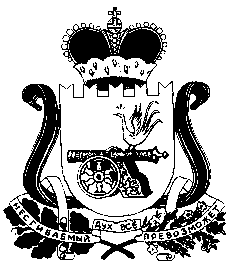 СОВЕТ ДЕПУТАТОВ ТУМАНОВСКОГО СЕЛЬСКОГО ПОСЕЛЕНИЯВЯЗЕМСКОГО РАЙОНА СМОЛЕНСКОЙ ОБЛАСТИРЕШЕНИЕ       В соответствии с постановлением Администрации  Смоленской области от 27.01.2014 № 18 «Об утверждении Положения о порядке определения размера арендной платы за земельные участки, государственная собственность на которые не разграничена, предоставленные в аренду без торгов, на территории Смоленской области» (в редакции постановлений Администрации Смоленской области от 25.03.2015 №144, от 14.09.2016 №562, от 22.03.2017 №164, от 04.08.2017 №508) Совет депутатов Тумановского  сельского поселения Вяземского района Смоленской области  РЕШИЛ:    1.Внести изменение в Решение от 27.12.2023 №49 « Об утверждении ставок арендной платы на земельные участки, находящиеся в муниципальной собственности Тумановского сельского поселения Вяземского района Смоленской области по видам разрешенного использования земель и категориям арендаторов, применяемых на территории Тумановского сельского поселения Вяземского района Смоленской области» следующие изменения:  1.1.В приложении пункт 4 «Для сельскохозяйственного производства, ведения личного подсобного хозяйства вне черты населенных пунктов» размер ставок арендной платы (в процентах от кадастровой стоимости земельного участка) 0,4 заменить на 0,6.      2.Установить, что размер ставки арендной платы, указанные в пункте 4 настоящего решения, применяются при определении размера годовой арендной платы, начиная с 1января 2024 года.    3.Обнародовать настоящее решение путем размещения на информационных стендах и официальном сайте Администрации Тумановского сельского поселения.    4.Настоящее решение вступает в силу со дня его обнародования и размещения на официальном сайте Администрации Тумановского сельского поселения Вяземского района Смоленской области.Глава муниципального образованияТумановского сельского поселенияВяземского района Смоленской области                             М.Г.ГущинаРазмеры ставок арендной платы на земельные участки, государственная собственность на которые не разграничена, применяемые на территории Тумановского сельского поселения Вяземского района Смоленской области, по видам разрешенного использования земель и категориям арендаторов.                                                                     от 25.01.2024                                 № ____                   №              №2О внесении изменений в Решение  от 27.12.2023 №49 «Об утверждении ставок арендной платы за земельные участки, находящиеся в муниципальной собственности Тумановского сельского поселения Вяземского района Смоленской области по видам разрешенного использования  земель и категориям арендаторов, применяемых на территории Тумановского  сельского поселения Вяземского района Смоленской области» Приложениек решению Совета депутатов Тумановского сельского поселения Вяземского района Смоленской области(в редакции Решения от 27.12.2023 №49, Решения от 25.01.2025 №2)№п/пЗемельные участки по видам разрешенного (функционального) использования земель и категориям арендаторовРазмер ставок арендной платы (в процентах от кадастровой стоимости земельного участка)Размер ставок арендной платы (в процентах от кадастровой стоимости земельного участка)   1Предоставленные физическим лицам или их объединениям для ведения садоводства, огородничества                 0,35                 0,35  2Для размещения объектов инженерной инфраструктуры жилищно-коммунального комплекса                                                               11,5  3Под индивидуальным и малоэтажными  жилыми домами, ведение личного подсобного хозяйства в населенных пунктах                  0,354Для сельскохозяйственного производства, ведения личного подсобного хозяйства вне черты населенных пунктов                 0,6                 0,65Под  объектами образования, здравоохранения, социального обеспечения, физической культуры и спорта, культуры и искусства, религии               5,0               5,06Под индивидуальными гаражами и ГСК                0,2                0,27Для строительства многоэтажных многоквартирных жилых домов                0,8                0,88Для строительства индивидуальных жилых домов, дачного строительства                0,5                0,59Для целей благоустройства                1,5                1,510Под  гаражами, предназначенными для коммерческой и производственной деятельности                 0,7                 0,711Под объектами производств и промышленного назначения                3,5                3,5111112Для рекреационных и лечебно-оздоровительных целей                1,5                1,513Под административными и офисными зданиями                 4,0                4,014Под объектами общественного питания, бытового обслуживания населения, аптеками                1,5                1,515Для размещения автостоянок, парковок транспортных средств                0,5                0,516Под магазинами, торгово-бытовыми комплексами, рынками                3,0                3,017Под объектами организаций, предприятий и учреждений финансирования, кредитования, страхования, пенсионного обеспечения                0,3                0,318Под объектами автосервиса, дорожного сервиса               12,0               12,019Для размещения сооружений временного (сезонного) типа, временных сооружений, в том числе по площади земельных участков:-до 100 кв.м.;-от 101 кв.м.               7,0      3,5               7,0      3,520Под газозаправочными и газонаполнительными станциями   10,0   10,021Для разработки полезных ископаемы   50,0   50,022Под объектами наружной рекламы   55,0   55,023Под объектами игорного бизнеса   100,0   100,024Для размещения сооружений связи , радиофикации    15,0   15,025Под складами, ангарами    30,0    30,026Под объектами транспорта ( в том числе: вокзалы, аэропорты, аэродромы и пр.), энергетики, полосами отвода железнодорожных и автомобильных дорог, воздушных линий электропередач и конструктивных элементов, сооружений, трубопроводов и пр.линейных объектов     16,0    16,027Для проведения изыскательных работ       0,3      0,328Для  размещения и обслуживания гостиниц, гостиничных комплексов      1,0      1,029Для размещения и обслуживания гидротехнических сооружений (насосные станции, скважины, плотины и пр.)       1,0      1,030Для  размещения прудов, не предназначенных для сельскохозяйственного использования       1,0       1,031Для целей охото(рыбо-) хозяйств       1,5       1,532Представленные предприятиям и организациям, осуществляющим деятельности  по перевозке пассажиров общественным транспортом      0,01      0,0133Предоставленные общественным организациям      0,02      0,02